Login Screen: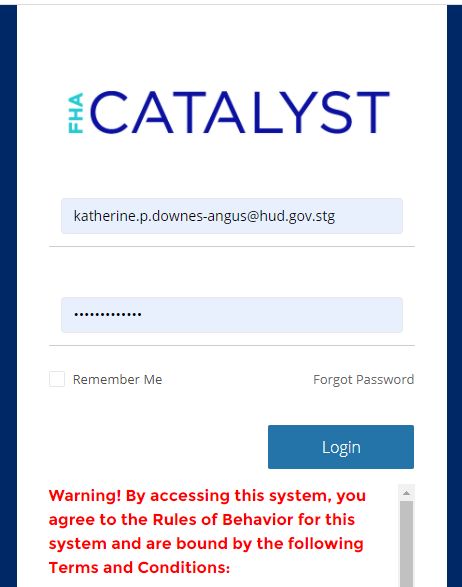 Landing page: 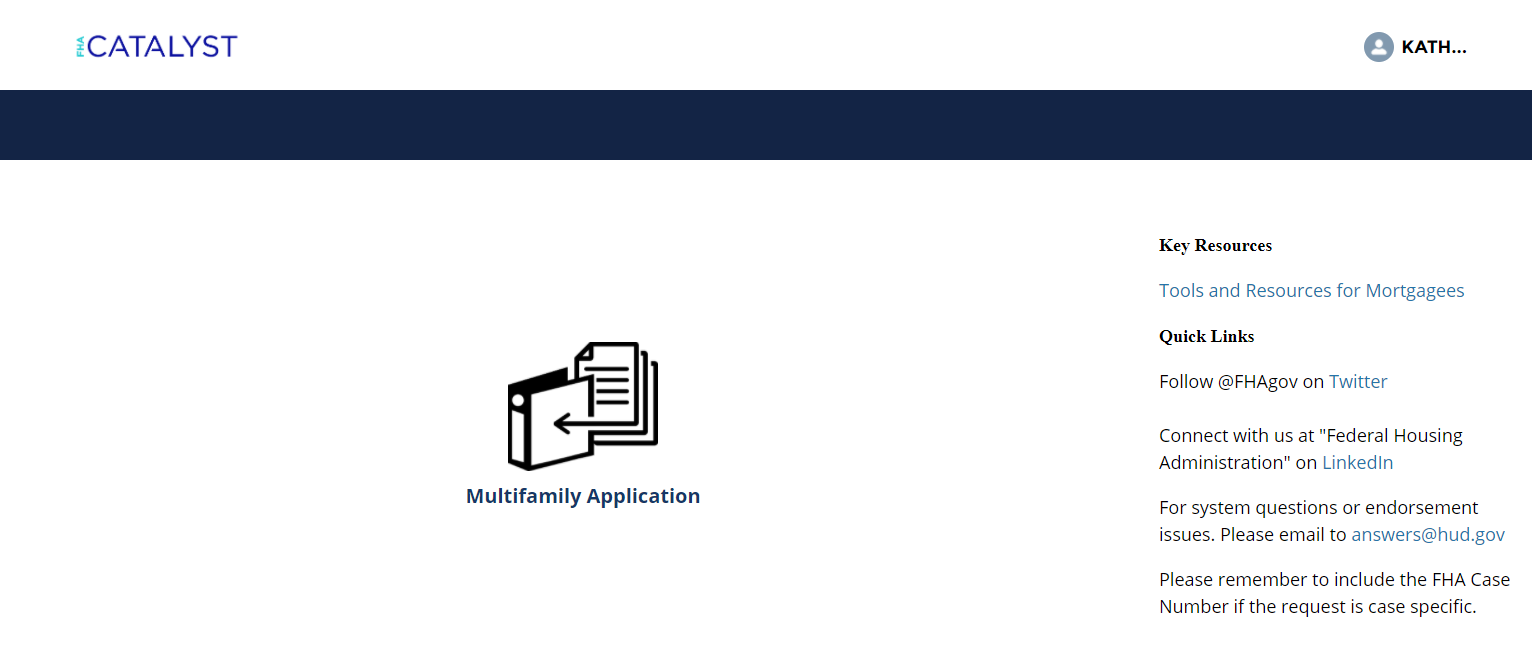 Dashboard page: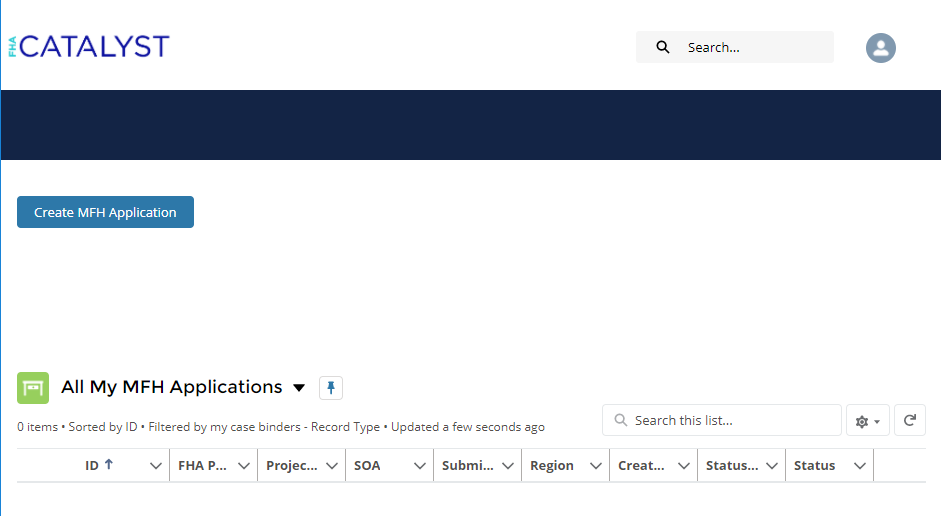 Create MF Application page (pre-upload)*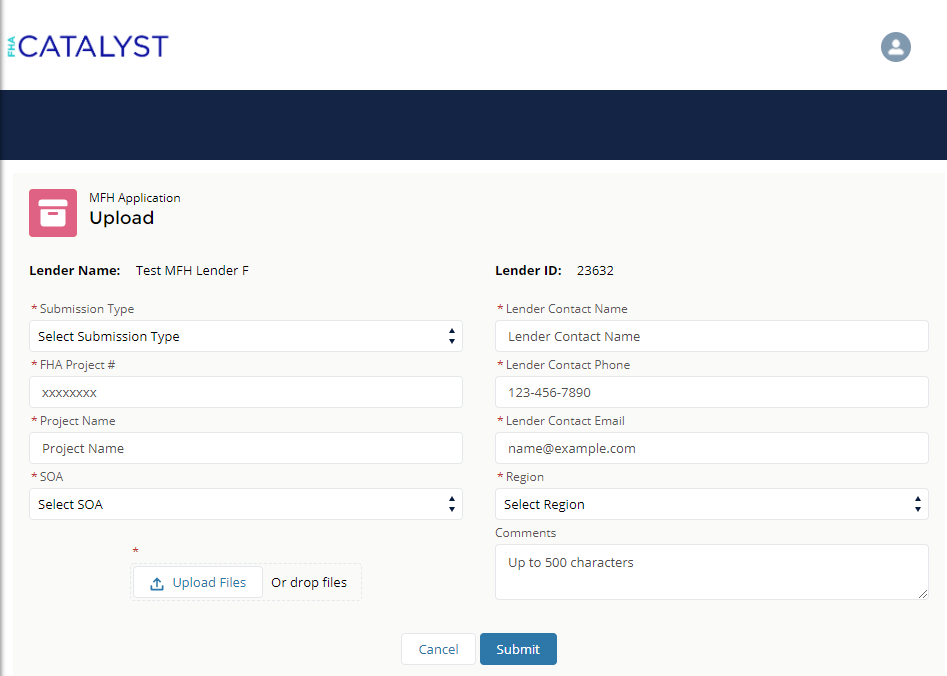 *See Appendix A for dropdown optionsApplication Submission page (post-upload)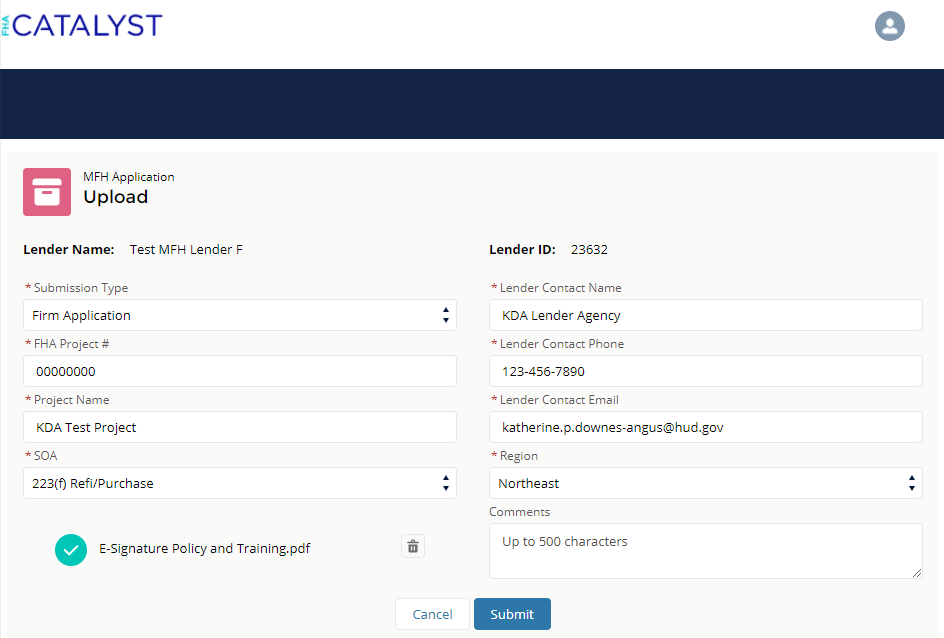 Dashboard/Landing page (post-upload)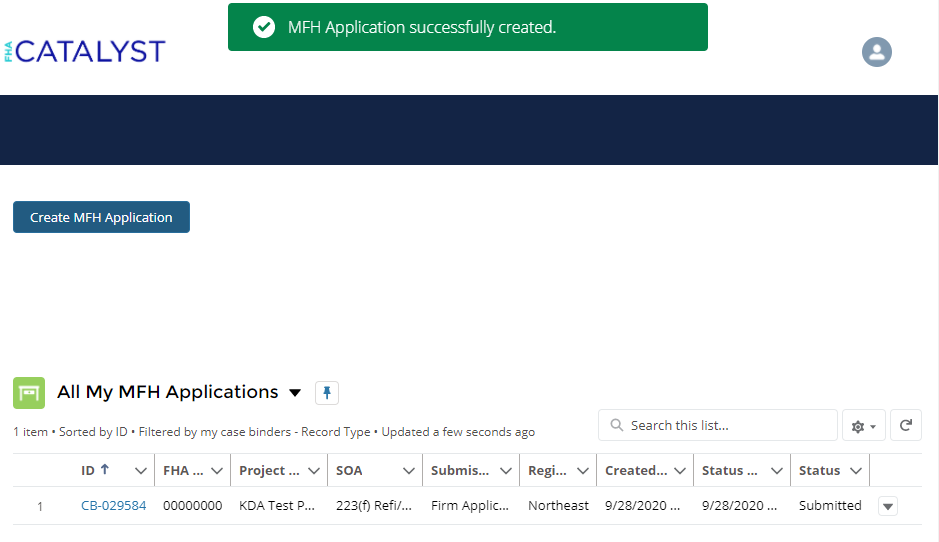 Appendix A: Dropdown OptionsField NameValueSubmission TypePre-ApplicationSubmission TypeFirm ApplicationSubmission TypeOther DocsSOA202 Elderly Capital AdvanceSOA207 Mobile Home ParkSOA213 Coop NC/SRSOA213(i) Coop NC/SRSOA220 Urban Renewal NC/SRSOA221(d)(4) NC/SRSOA223(a)(7) RefiSOA223(f) Refi/PurchaseSOA231 Elderly NC/SRSOA241(a) Supplemental LoanSOA542(b) QPE Risk-SharingSOA542(c) HFA Risk-SharingSOA811 Capital AdvanceRegionMidwestRegionNortheastRegionSoutheastRegionSouthwestRegionWest